Fejér Megyei Szabadidősport Szövetség      8000. Székesfehérvár, Rákóczi utca 25.     Parall Bálint elnök 06 / 30 / 227- 4309A lakosság részére megtartásra kerülő Nordic Walking gyaloglás díjmentes foglakozásai,Székesfehérvár Megyei Jogú Város Önkormányzatának támogatásával valósulnak meg!SZÉKESFEHÉRVÁRI NORDIC WALKING DÍJMENTES FOGLALKOZÁSOK  2024. JÚLIUS 01-TŐL INDULÓ HELYSZÍNEINEK TÁJÉKOZTATÓJA     (2024. JÚLIUS  01. – 2024. AUGUSZTUS 28. között)1.) ÖREGHEGYI KÖZÖSSÉGI HÁZ főbejáratátólIDEJE: 2024. 07.01. (HÉTFŐTŐL) csak HÉTFŐI NAPOKON 18:00-19:00-ig Gyülekezési hely: (Öreghegyi Közösségi Ház főbejárata előtt Székesfehérvár, Fiskális út 93.) 17:50-korA NORDIC WALKING FOGLALKOZÁS HELYSZÍNE,  lebonyolítása és útvonala:   ÖREGHEGYI KÖZÖSSÉGI HÁZ főbejáratától indulva, a Túrózsáki úti murvás borítású sétányán, Gyaloglást vezetki: Horváth  István 30/611-6241,  Flaschner Zita 70/575-7295 ,                                   Kőrösi Anna 30/336-4737 és Mózer Edit 20/360-3881 Nordic Walking oktatók2.) ISTVÁN KIRÁLY ÁLTALÁNOS ISKOLA  főbejáratátólIDEJE: 2024. 07.03. (SZERDÁTÓL) csak SZERDAI NAPOKON 18:00-19:00-igGyülekezési hely: (István Király Ált. Isk. főbejárata előtt Székesfehérvár, Kelemen B. u 30/a) 17:50-korA NORDIC WALKING FOGLALKOZÁS HELYSZÍNE,  lebonyolítása és útvonala:   AZ  ISTVÁN KIRÁLY ÁLTALÁNOS ISKOLA FŐBEJÁRATÁTÓL INDULVA, CSOPORTBAN,A PALOTAVÁROSI  HORGÁSZ TAVAK  KÖRÜLI  FÜVES TERÜLETEN  Gyaloglást vezetik: Velancsics Katalin 30/266-5407 , Csog Imre  20/397-6095            Gáncs József  20/911-2290  és Szepesiné Szendrei Piroska  20/984-5695 Nordic Walking oktatókMiért is jó a Nordic Walking (Északi Gyaloglás) mint új sportolási lehetőség?Életkortól és nemektől függetlenül bárki végezheti és nem kell hozzá speciális előképzettség, egyszerű megtanulni, mindenhol végezhető, egészséges mozgás.A mozgásszerveket kevésbé terheli meg nem okoz izomlázat vagy ízületi fájdalmakat és kicsi a sérülésveszélye. Hatékonyabb a botok nélküli sétánál, javítja a szív és érrendszer teljesítményét.Összegezve, pozitív hatása van:  az anyagcserére, izomzatra, mozgáskoordinációra, légzésre, vérkeringésre, csontokra és ízületekre, hormonháztartásra, immunrendszerre. Közösségépítő hatása jelentős! https://www.hazipatika.com/eletmod/mozgas/cikkek/bizonyitott-az-egyszeru-modszer-a-sziv-egeszsegenek-javitasara?utm_source=24_hu&utm_medium=pad&utm_campaign=20220309   RÉSZVÉTEL:  Díjtalan, a rendezvény napján a meghatározott időben      Résztvevők: Korra és nemre való tekintet nélkül minden érdeklődő személy a saját felelősségére vehet     részt a rendezvényen, időjárásnak megfelelő öltözetben. ÖLTÖZET: Időjárásnak megfelelő öltözet, kényelmes cipő és ½ liter ivóvíz legyen mindenkinél!A GYALOGLÁSHOZ  BOTOKAT az  OKTATÓK  DÍJMENTESEN BIZTOSÍTANAK!     Egyebek:  A rendezvényen részt venni kívánó személy egészségi problémája esetén előtte a háziorvosával     vagy  szakorvosával történő egyeztetés, konzultáció javasolt!Az esetlegesen előforduló balesetekért és egyéb más károsodásért a szakmai vezető felelősséget nem vállal!     Információ kérhető: a helyszíneken a meghatározott napon és időpontban a gyaloglást vezető Nordic Walking vizsgázott oktatóktól   A rendező  Fejér Megyei Szabadidősport Szövetség  nevében: Parall Bálint Áron elnök   30/227-4309   parallster@gmail.com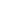 